Insert project titleProject PlanInsert date (optional)Name of publicationPublished by the State of Queensland (Queensland Health), Month 20XX
IBNN or ISBN if needed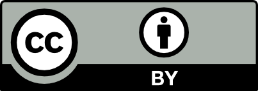 This document is licensed under a Creative Commons Attribution 3.0 Australia licence. To view a copy of this licence, visit creativecommons.org/licenses/by/3.0/au© State of Queensland (Queensland Health) 20XXYou are free to copy, communicate and adapt the work, as long as you attribute the State of Queensland (Queensland Health).For more information contact:
Name of branch/division/unit, Department of Health, GPO Box 48, Brisbane QLD 4001, email generic email address if available, phone main phone number for branch/division/unit.An electronic version of this document is available at www.insert.website.here.comDisclaimer:The content presented in this publication is distributed by the Queensland Government as an information source only.  The State of Queensland makes no statements, representations or warranties about the accuracy, completeness or reliability of any information contained in this publication.  The State of Queensland disclaims all responsibility and all liability (including without limitation for liability in negligence for all expenses, losses, damages and costs you might incur as a result of the information being inaccurate or incomplete in any way, and for any reason reliance was placed on such information.Contents1.	Introduction	41.1.	Purpose	41.2.	Background	41.3.	Objectives and Outcomes	41.4.	Benefits	41.5.	Links with Strategic Objectives	42.	Scope of project	42.1.	In scope	42.2.	Out of scope	42.3.	Related projects	42.4.	Assumptions	52.5.	Risks and Issues Management	52.6.	Project constraints	53.	Governance	53.1.	Governance structure	53.2.	Project Roles and Responsibilities	53.3.	Project Reporting	64.	Stakeholders	65.	Project Schedule	65.1.	Key Dates	65.2.	Milestones	66.	Project Budget	77.	Communication	77.1.	Internal communication	77.2.	External communication	78.	Change Management	79.	Project Evaluation	710.	Approval and Endorsement	811.	Contact Officer	8  IntroductionPurpose<< Describe the purpose of the project. Provide a brief description on the problem or opportunity that the project is trying to address. >>Enter text hereBackground<< Provide a brief history of the project and how the issue/opportunity came about. Background details may include but are not limited to: who initiated the project and how it was initiated; past community engagement, issues and outcomes; any benchmarking that has occurred; any other previous initiatives/projects and the outcomes which addressed related issues; key decisions from previous project phases. >>Enter text hereObjectives and Outcomes<< Provide a detailed statement and/or dot points about what the project is expected to deliver based upon the current state of knowledge and understanding. Refer to the Project Logic completed during the Initiate Phase of the project >>Enter text hereBenefits<< Define the benefits of the outcomes required from this project – what needs to be achieved, not how. Use Project Logic to detail how the benefits of the project will be measured and when they should be realised. This may or may not be during the life of the project >>Enter text hereLinks with Strategic Objectives<< Demonstrate how this project supports the CEQ Strategy Map and your Branch/Office Operational Plan >>Enter text hereScope of project<< Explain how the scope was defined, e.g. through Reference Group workshops; management decision; negotiation and agreement >>Enter text hereIn scope<< Clearly define the project boundaries (include specific products or outputs) to facilitate effective management of deliverables on time and to agreed or approved cost. List all items that are included in the scope of this project. The scope outlined in any previous document(s) should be confirmed here or updated as necessary >>Enter text hereOut of scope<< List any identified items that will not be delivered as part of this project. Identify out-of-scope items that may pose significant risks to the project and explain those risks >>Enter text hereRelated projects<< List any related projects or proposals not previously mentioned, their relationship to and the impact on this project >>Assumptions<< List all assumptions made in producing this document >>Enter text hereRisks and Issues Management<< Explain how the risks to the achievement of the project objectives will be managed, for example, the process to identify, rate, manage, reduce and monitor risks and who is responsible.  All project risks and issues should be recorded and managed through a Risks & Issues Register >>Enter text hereProject constraints<< Describe any limiting factors to delivery of this project. This may include budget restrictions, political issues, limited resources or timing constraints >>Enter text hereGovernance<< State project governance arrangement and establishment >>Enter text hereGovernance structure<< Provide a brief description of the decision-making relationships relevant to this project. A governance chart should be included where appropriate >>Enter text hereProject Roles and Responsibilities<< List the roles and their owners and what their responsibilities are to the project.  Ensure individuals have been consulted and have agreed before committing them to the role. Add, subtract and/or adjust roles and responsibilities to suit the project needs >>Project Reporting<< Quantify when reporting will take place and to whom. Describe the aim of the reporting. Reporting needs to include monitoring of scope, budget, quality and human resources, and any changes should be submitted via a Scope Variation Request >>Enter text hereStakeholders<< List the individuals and/or groups (both internal and external) that are actively involved in this project, or whose interests may be positively or negatively affected by the project >>Project ScheduleKey DatesMilestonesProject BudgetCommunicationInternal communication<< Detail the methods of communication to be used for internal stakeholders >>Enter text hereExternal communication<< This section should identify any external communications strategies, detailing the specific tasks that will be carried out.  A separate Communication Plan may be required for moderate or complex projects >>Enter text hereChange Management<< Identify any types of change associated with the 'people' aspect of delivering this project.  Establish strategies to prepare for the change >>Enter text hereProject Evaluation<< How will the project be evaluated? List any relevant key performance indicators. Outline how data will be captured and analysed. >>Enter text hereApproval and Endorsement Project ManagerProject SponsorThe following key stakeholder/s critical to the project success have endorsed this document.Add additional names as required.Contact OfficerIf you have any questions regarding this document or if you have a suggestion for improvements, please contact:Contact officer:	Contact Officer Name hereTitle:	Contact Officer Title herePhone:	Contact Officer Phone Number hereRelated ProjectContactRelationship/ImpactRoleResponsibilityNameProject SponsorAccountable for representing the organisation that is delivering the project.  Provide strategic direction, content advice and approval to ensure alignment to CEQ's business objectives and operational plan.Project DirectorProvide strategic direction, content advice and approval.  Acts as a conduit to the Executive team and relevant Reference Groups.Project ManagerAppointed by the Project Sponsor to manage the project. Responsible for the successful delivery of project activities and tasks in accordance with the Project Plan.Project OfficerUndertake activities and tasks as directed by the Project Manager and as stated in project documentation. Support the Project Manager in the successful delivery of project activities.StakeholderInterest in this projectEngagement requiredExpected OutcomeTimeframeCommencement DateCompletion DateOverallInitiate PhasePlan PhaseDeliver PhaseClose PhaseMilestone DescriptionCommencement DateCompletion DateCost CentreBudget RequirementsBudget RequirementsBudget RequirementsBudget RequirementsBudget RequirementsBudget RequirementsBudget RequirementsBudget RequirementsBudget RequirementsFinancial YearFinancial YearYear 1Type FYYear 2Type FYYear 3Type FYYear 4Type FYYear 5Type FYYear 6Type FYTotal investment costLabour BudgetLabour BudgetNon-labour BudgetNon-labour BudgetTotalTotalStaffing RequirementsStaffing RequirementsStaffing RequirementsStaffing RequirementsStaffing RequirementsStaffing RequirementsStaffing RequirementsStaffing RequirementsStaffing RequirementsNumber of Existing Staff Number of Existing Staff Number of Additional Internal StaffNumber of Additional Internal StaffNumber of Additional External StaffNumber of Additional External StaffOther RequirementsOther Requirements Progress to Deliver Phase  Revise and resubmit CeaseComments: NamePositionSignatureDateNamePositionSignatureDateNamePositionSignatureDate